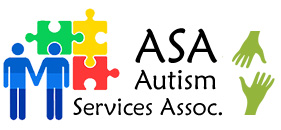 47 Walnut Street,                                                              130 Overland RdWellesley Hills, MA  02481                                                 Waltham, Ma. 02451781-237- 0272                                                                   781-386-0633Fax: 781-237-5020                                                             Fax: 781-736-7968                           Information, Referral, Education, Supported Employment and                                        Rehabilitation Services Serving Central and Eastern MassachusettsMarch 26, 2020,Hello All,Governor Charlie Baker issued an emergency order requiring all businesses and organizations that do not provide “COVID-19 Essential Services” to close their physical workplaces and facilities to workers, customers and the public as of Tuesday, March 24th at noon until Tuesday, April 7th at noon. These businesses are encouraged to continue operations remotely.  On March 25, 2020, the Executive Office of Health and Human Services (EOHHS) suspended the operations of all Day Programs until further notice.I and ASA managers will continue to contact you to see how you and your family are doing, to see if we can provide assistance as best we can and to provide updates.  Please continue to check for the latest information from DPH on COVID-19, please visit: mass.gov/covid19.Please follow the recommendations to prevent the spread of the virus by using the following universal precautions.  Cover your mouth when you cough or sneeze, using a tissue or the inside of your elbow.Wash your hands for 20 seconds with soap and warm water frequently and use hand sanitizer.If you have a fever or feel sick, stay home and call your healthcare provider.Clean and disinfect frequently touched surfaces.Get the flu vaccine – it is not too late!Thank YouSheela Smith, Executive Director